проект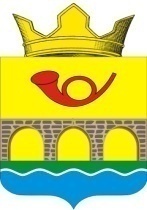 РОСТОВСКАЯ ОБЛАСТЬНЕКЛИНОВСКИЙ РАЙОН    СОБРАНИЕ ДЕПУТАТОВ САМБЕКСКОГО СЕЛЬСКОГО ПОСЕЛЕНИЯРЕШЕНИЕ«О внесении изменений в Решение Собрания депутатов Самбекского сельского поселения от 22.12.2022 г. № 44 «О бюджете Самбекского сельского поселения  Неклиновского района на 2023 год и на плановый период 2024 и 2025 годов»               Принято       Собранием депутатов						      «»______ 2023 г.В соответствии с решением Собрания депутатов Самбекского сельского поселения от 27.07.2007 г. № 66 «О бюджетном процессе в Самбекском сельском поселении», Собрание депутатов Самбекского сельского поселения решило:             Статья 1.Внести в решение Собрания депутатов Самбекского сельского поселения от 22.12.2022 года № 44 «О бюджете Самбекского сельского поселения Неклиновского района на 2023 год и на плановый период 2024 и 2025 годов» следующие изменения:Статью 1 изложить в следующей редакции: 1. Утвердить основные характеристики бюджета Самбекского сельского поселения Неклиновского района на 2023 год, определенные с учетом уровня инфляции, не превышающего 5,5  процента (декабрь 2023 года к декабрю 2022 года):1) прогнозируемый общий объем доходов бюджета Самбекского сельского поселения Неклиновского района в сумме 27239,0  тыс. рублей;2) общий объем расходов бюджета Самбекского сельского поселения Неклиновского района в сумме 29596,0 тыс. рублей;3) резервный фонд Администрации Самбекского сельского поселения сельского поселения в сумме 10,0 тыс.рублей; 4) верхний предел муниципального внутреннего долга Самбекского сельского поселения на 1 января 2024 года в сумме 0,0 тыс. рублей, в том числе верхний предел долга по муниципальным гарантиям Самбекского сельского поселения  в сумме 0,0 тыс. рублей;5) объем расходов на обслуживание муниципального долга Самбекского сельского поселения в сумме 0,0  тыс. рублей;6) прогнозируемый дефицит  бюджета Самбекского сельского поселения Неклиновского района в сумме 2357,0  тыс. рублей.Приложение 3 изложить в редакции:Приложение 5 изложить в редакции:  Распределение бюджетных ассигнований по целевым статьям (муниципальным  программам Самбекского сельского поселения и непрограммным направлениям деятельности), группам и подгруппам видов расходов, разделам, подразделам классификации расходов бюджетов на 2023 год и на плановый период 2024 и 2025 годов               Статья 2.              Настоящее решение вступает в силу со дня официального опубликования.         Председатель Собрания депутатов-          Глава Самбекского сельского поселения                                           А.О.Панченко                 с.Самбек                 «»____ 2023                 № _3) Приложение 1 изложить в редакции:                                                                                                                                                                                                                          Приложение 1                        к решению Собрания депутатов                      Самбекского сельского поселения«О бюджете Самбекского сельского поселения                   Неклиновского района на 2023 год               и на плановый период 2024  и  2025 годов»                                                                                                                      Приложение 1                        к решению Собрания депутатов                      Самбекского сельского поселения«О бюджете Самбекского сельского поселения                   Неклиновского района на 2023 год               и на плановый период 2024  и  2025 годов»                                                                                                                      Приложение 1                        к решению Собрания депутатов                      Самбекского сельского поселения«О бюджете Самбекского сельского поселения                   Неклиновского района на 2023 год               и на плановый период 2024  и  2025 годов»                                                                                                                      Приложение 1                        к решению Собрания депутатов                      Самбекского сельского поселения«О бюджете Самбекского сельского поселения                   Неклиновского района на 2023 год               и на плановый период 2024  и  2025 годов»                                                                                                                      Приложение 1                        к решению Собрания депутатов                      Самбекского сельского поселения«О бюджете Самбекского сельского поселения                   Неклиновского района на 2023 год               и на плановый период 2024  и  2025 годов»                                                                                                                      Приложение 1                        к решению Собрания депутатов                      Самбекского сельского поселения«О бюджете Самбекского сельского поселения                   Неклиновского района на 2023 год               и на плановый период 2024  и  2025 годов»                                                                                                                      Приложение 1                        к решению Собрания депутатов                      Самбекского сельского поселения«О бюджете Самбекского сельского поселения                   Неклиновского района на 2023 год               и на плановый период 2024  и  2025 годов»                                                                                                                      Приложение 1                        к решению Собрания депутатов                      Самбекского сельского поселения«О бюджете Самбекского сельского поселения                   Неклиновского района на 2023 год               и на плановый период 2024  и  2025 годов»                                                                                                                      Приложение 1                        к решению Собрания депутатов                      Самбекского сельского поселения«О бюджете Самбекского сельского поселения                   Неклиновского района на 2023 год               и на плановый период 2024  и  2025 годов»                                                                                                                      Приложение 1                        к решению Собрания депутатов                      Самбекского сельского поселения«О бюджете Самбекского сельского поселения                   Неклиновского района на 2023 год               и на плановый период 2024  и  2025 годов»                                                                                                                      Приложение 1                        к решению Собрания депутатов                      Самбекского сельского поселения«О бюджете Самбекского сельского поселения                   Неклиновского района на 2023 год               и на плановый период 2024  и  2025 годов»                                                                                                                      Приложение 1                        к решению Собрания депутатов                      Самбекского сельского поселения«О бюджете Самбекского сельского поселения                   Неклиновского района на 2023 год               и на плановый период 2024  и  2025 годов»                                                                                                                      Приложение 1                        к решению Собрания депутатов                      Самбекского сельского поселения«О бюджете Самбекского сельского поселения                   Неклиновского района на 2023 год               и на плановый период 2024  и  2025 годов»                                                                                                                      Приложение 1                        к решению Собрания депутатов                      Самбекского сельского поселения«О бюджете Самбекского сельского поселения                   Неклиновского района на 2023 год               и на плановый период 2024  и  2025 годов»                                                                                                                      Приложение 1                        к решению Собрания депутатов                      Самбекского сельского поселения«О бюджете Самбекского сельского поселения                   Неклиновского района на 2023 год               и на плановый период 2024  и  2025 годов»                                                                                                                      Приложение 1                        к решению Собрания депутатов                      Самбекского сельского поселения«О бюджете Самбекского сельского поселения                   Неклиновского района на 2023 год               и на плановый период 2024  и  2025 годов»                                                 Объем поступлений доходов  бюджета                                       Самбекского сельского поселения Неклиновского района                                         на 2023 год и на плановый период 2024 и 2025 годов                                                 Объем поступлений доходов  бюджета                                       Самбекского сельского поселения Неклиновского района                                         на 2023 год и на плановый период 2024 и 2025 годов                                                 Объем поступлений доходов  бюджета                                       Самбекского сельского поселения Неклиновского района                                         на 2023 год и на плановый период 2024 и 2025 годов                                                 Объем поступлений доходов  бюджета                                       Самбекского сельского поселения Неклиновского района                                         на 2023 год и на плановый период 2024 и 2025 годов                                                 Объем поступлений доходов  бюджета                                       Самбекского сельского поселения Неклиновского района                                         на 2023 год и на плановый период 2024 и 2025 годов        (тыс. рублей)        (тыс. рублей)        (тыс. рублей)        (тыс. рублей)        (тыс. рублей)Код БК РФНаименование статьи доходовНаименование статьи доходовНаименование статьи доходовКод БК РФНаименование статьи доходовНаименование статьи доходовНаименование статьи доходов2023 год2023 год2024 год2025 год123451 00 00000 00 0000 000НАЛОГОВЫЕ И НЕНАЛОГОВЫЕ ДОХОДЫ9042,6	7572,87711,61 01 00000 00 0000 000НАЛОГИ НА ПРИБЫЛЬ, ДОХОДЫ2230,71532,91635,61 01 02000 01 0000 110Налог на доходы физических лиц2230,71532,91635,61 01 02010 01 0000 110Налог на доходы физических лиц с доходов, источником которых является налоговый агент, за исключением доходов, в отношении которых исчисление и уплата налога осуществляются в соответствии со статьями 227, 227.1 и 228 Налогового кодекса Российской Федерации, а также доходов от долевого участия в организации, полученных в виде дивидендов2135,71464,91564,61 01 02020 01 0000 110Налог на доходы физических лиц с доходов, полученных от осуществления деятельности физическими лицами, зарегистрированными в качестве индивидуальных предпринимателей, нотариусов, занимающихся частной практикой, адвокатов, учредивших адвокатские кабинеты, и других лиц, занимающихся частной практикой в соответствии со статьей 227 Налогового кодекса Российской Федерации7,08,09,01 01 02030 01 0000 110Налог на доходы физических лиц с доходов,  полученных физическими лицами в соответствии со статьей 228 Налогового кодекса Российской Федерации58,060,062,01 01 02130 01 0000 110Налог на доходы физических лиц в отношении доходов от долевого участия в организации, полученных в виде дивидендов (в части суммы налога, не превышающей 650 000 рублей)30,00,00,01 05 00000 00 0000 000НАЛОГИ НА СОВОКУПНЫЙ ДОХОД445,3481,5515,91 05 03000 01 0000 110Единый сельскохозяйственный налог445,3481,5515,91 05 03010 01 0000 110Единый сельскохозяйственный налог445,3481,5515,91 06 00000 00 0000 000НАЛОГИ НА ИМУЩЕСТВО6035,65515,6             5515,61 06 01000 00 0000 110Налог на имущество физических лиц882,0882,0 882,0             1 06 01030 10 0000 110Налог на имущество физических лиц, взимаемый по ставкам, применяемым к объектам налогообложения, расположенным в границах сельских поселений882,0882,0        882,0     1 06 06000 00 0000 110Земельный налог5153,64633,64633,6 1 06 06030 00 0000 110 Земельный налог с организаций1437,41197,41197,4 1 06 06033 10 0000 110 Земельный налог с организаций, обладающих земельным участком, расположенным в границах сельских поселений1437,41197,41197,4 1 06 06040 00 0000 110 Земельный налог с физических лиц3716,23436,23436,2 1 06 06043 10 0000 110 Земельный налог с физических лиц, обладающих земельным участком, расположенным в границах сельских поселений3716,23436,23436,21 08 00000 00 0000 000ГОСУДАРСТВЕННАЯ ПОШЛИНА7,98,38,6 1 08 04000 01 0000 110 Государственная пошлина за совершение нотариальных действий (за исключением действий, совершаемых консульскими учреждениями Российской Федерации)7,98,38,6 1 08 04020 01 0000 110 Государственная пошлина за совершение нотариальных действий должностными лицами органов местного самоуправления, уполномоченными в соответствии с законодательными актами Российской Федерации на совершение нотариальных действий7,98,38,61 11 00000 00 0000 000ДОХОДЫ ОТ ИСПОЛЬЗОВАНИЯ ИМУЩЕСТВА, НАХОДЯЩЕГОСЯ В ГОСУДАРСТВЕННОЙ И МУНИЦИПАЛЬНОЙ СОБСТВЕННОСТИ261,432,7                34,0           1 11 05000 00 0000 120Доходы, получаемые в виде арендной либо иной платы за передачу в возмездное пользование государственного и муниципального имущества (за исключением имущества бюджетных и автономных учреждений, а также имущества государственных и муниципальных унитарных предприятий, в том числе казенных)261,432,7                34,0           1 11 05020 00 0000 120Доходы, получаемые в виде арендной платы за земли после разграничения государственной собственности на землю, а также средства от продажи права на заключение договоров аренды указанных земельных участков (за исключением земельных участков бюджетных и автономных учреждений)13,213,6     14,2          1 11 05025 10 0000 120Доходы, получаемые в виде арендной платы, а также средства  от продажи права на заключение договоров аренды за земли, находящиеся в собственности сельских поселений (за исключением земельных участков муниципальных бюджетных и автономных учреждений)13,213,6     14,2           1 11 05070 00 0000 120Доходы от сдачи в аренду имущества, составляющего государственную (муниципальную) казну (за исключением земельных участков)248,219,119,81 11 05075 10 0000 120Доходы от сдачи в аренду имущества, составляющего казну сельских поселений (за исключением земельных участков)  248,219,119,8 1 13 00000 00 0000 000ДОХОДЫ ОТ ОКАЗАНИЯ ПЛАТНЫХ УСЛУГ (РАБОТ) И КОМПЕНСАЦИИ ЗАТРАТ ГОСУДАРСТВА60,00,00,0 1 13 02000 00 0000 130Доходы от компенсации затрат государства60,00,00,0 1 13 02060 00 0000 130Доходы, поступающие в порядке возмещения расходов, понесенных в связи с эксплуатацией имущества60,00,00,0 1 13 02065 10 0000 130Доходы, поступающие в порядке возмещения расходов, понесенных в связи с эксплуатацией  имущества сельских поселений60,00,00,01 16 00000 00 0000 000ШТРАФЫ, САНКЦИИ, ВОЗМЕЩЕНИЕ УЩЕРБА1,7                     1,8   	1,9           1 16 02000 02 0000 140Административные штрафы, установленные законами субъектов Российской Федерации об административных правонарушениях1,7           1,8   	1,9           1 16 02020 02 0000 140Административные штрафы, установленные законами субъектов Российской Федерации об административных правонарушениях, за нарушение муниципальных правовых актов 1,7 1,8   	1,9           2 00 00000 00 0000 000БЕЗВОЗМЕЗДНЫЕ ПОСТУПЛЕНИЯ18196,411932,210780,3     2 02 00000 00 0000 000Безвозмездные поступления от других бюджетов бюджетной системы Российской Федерации18196,411932,210780,3          2 02 10000 00 0000 150Дотации бюджетам субъектов Российской Федерации и муниципальных образований14751,311625,0	        10462,52 02 15001 00 0000 150Дотации на выравнивание бюджетной обеспеченности14531,211625,0	        10462,52 02 15001 10 0000 150Дотации бюджетам сельских поселений на выравнивание  бюджетной обеспеченности из бюджета субъекта Российской Федерации14531,211625,0	        10462,52 02 15002 00 0000 150Дотации бюджетам на поддержку мер по обеспечению сбалансированности бюджетов220,10,0                  0,02 02 15002 10 0000 150Дотации бюджетам сельских поселений на поддержку мер по обеспечению сбалансированности бюджетов220,10,0                  0,02 02 20000 00 0000 150Субсидии бюджетам бюджетной системы Российской Федерации (межбюджетные субсидии)120,50,0                  0,02 02 25519 00 0000 150Субсидии бюджетам  на поддержку отрасли культуры120,50,0                  0,02 02 25519 10 0000 150Субсидии бюджетам сельских поселений на поддержку отрасли культуры120,50,0                  0,02 02 30000 00 0000 150Субвенции бюджетам бюджетной системы Российской Федерации299,4307,2317,82 02 35118 00 0000 150 Субвенции бюджетам на осуществление первичного воинского учета органами местного самоуправления поселений, муниципальных и городских округов299,2307,0317,6 2 02 35118 10 0000 150Субвенции бюджетам сельских поселений на осуществление первичного воинского учета органами местного самоуправления поселений, муниципальных и городских округов299,2307,0317,62 02 30024 00 0000 150Субвенции местным бюджетам на выполнение передаваемых полномочий субъектов Российской Федерации0,20,20,22 02 30024 10 0000 150Субвенции бюджетам сельских поселений на выполнение передаваемых полномочий субъектов Российской Федерации0,20,20,22 02 40000 00 0000 150Иные межбюджетные трансферты3025,20,00,02 02 40014 00 0000 150Средства бюджетов, передаваемые бюджетам муниципальных образований на осуществление части полномочий по решению вопросов местного значения в соответствии с заключенными соглашениями1825,20,00,02 02 40014 10 0000 150Межбюджетные трансферты, передаваемые бюджетам сельских поселений из бюджетов муниципальных районов на осуществление части полномочий по решению вопросов местного значения в соответствии с заключенными соглашениями1825,20,00,02 02 49999 00 0000 150Прочие межбюджетные трансферты, передаваемые бюджетам1200,00,00,02 02 49999 10 0000 150Прочие межбюджетные трансферты, передаваемые бюджетам сельских поселений1200,00,00,0                                           Итого доходов27239,019505,018491,9Приложение 2 изложитть в редакции:                                                               Приложение 2Приложение 2 изложитть в редакции:                                                               Приложение 2Приложение 2 изложитть в редакции:                                                               Приложение 2Приложение 2 изложитть в редакции:                                                               Приложение 2Приложение 2 изложитть в редакции:                                                               Приложение 2к решению Собрания депутатов                                                                                                                                                                                                                                      Самбекского сельского поселения                                                                                                                                                                                               к решению Собрания депутатов                                                                                                                                                                                                                                      Самбекского сельского поселения                                                                                                                                                                                               к решению Собрания депутатов                                                                                                                                                                                                                                      Самбекского сельского поселения                                                                                                                                                                                               к решению Собрания депутатов                                                                                                                                                                                                                                      Самбекского сельского поселения                                                                                                                                                                                               к решению Собрания депутатов                                                                                                                                                                                                                                      Самбекского сельского поселения                                                                                                                                                                                               к решению Собрания депутатов                                                                                                                                                                                                                                      Самбекского сельского поселения                                                                                                                                                                                               к решению Собрания депутатов                                                                                                                                                                                                                                      Самбекского сельского поселения                                                                                                                                                                                               "О бюджете Самбекского сельского поселения"О бюджете Самбекского сельского поселения"О бюджете Самбекского сельского поселения"О бюджете Самбекского сельского поселения"О бюджете Самбекского сельского поселенияНеклиновского района на 2023 год Неклиновского района на 2023 год Неклиновского района на 2023 год Неклиновского района на 2023 год Неклиновского района на 2023 год и на плановый период  2024  и  2025 годов»и на плановый период  2024  и  2025 годов»и на плановый период  2024  и  2025 годов»и на плановый период  2024  и  2025 годов»и на плановый период  2024  и  2025 годов»Источники  финансирования дефицита бюджетаИсточники  финансирования дефицита бюджетаИсточники  финансирования дефицита бюджетаИсточники  финансирования дефицита бюджетаИсточники  финансирования дефицита бюджетаИсточники  финансирования дефицита бюджетаИсточники  финансирования дефицита бюджета Самбекского сельского поселения  Неклиновского районана 2023 год и  на плановый период 2024 и 2025 годов Самбекского сельского поселения  Неклиновского районана 2023 год и  на плановый период 2024 и 2025 годов Самбекского сельского поселения  Неклиновского районана 2023 год и  на плановый период 2024 и 2025 годов Самбекского сельского поселения  Неклиновского районана 2023 год и  на плановый период 2024 и 2025 годов Самбекского сельского поселения  Неклиновского районана 2023 год и  на плановый период 2024 и 2025 годов Самбекского сельского поселения  Неклиновского районана 2023 год и  на плановый период 2024 и 2025 годов Самбекского сельского поселения  Неклиновского районана 2023 год и  на плановый период 2024 и 2025 годов(тыс. рублей)(тыс. рублей)(тыс. рублей)(тыс. рублей)(тыс. рублей)(тыс. рублей)(тыс. рублей)Код БК РФНаименованиеНаименованиеПлановый периодПлановый периодПлановый периодПлановый периодКод БК РФНаименованиеНаименование2023 год2023 год2024 год2025 год01 00 00 00 00 0000 000ИСТОЧНИКИ ВНУТРЕННЕГО ФИНАНСИРОВАНИЯ ДЕФИЦИТОВ БЮДЖЕТОВИСТОЧНИКИ ВНУТРЕННЕГО ФИНАНСИРОВАНИЯ ДЕФИЦИТОВ БЮДЖЕТОВ2357,02357,00,0000,000 01 05 00 00 00 0000 000Изменение остатков средств на счетах по учету средств бюджетаИзменение остатков средств на счетах по учету средств бюджета2357,02357,00,0000.00001 05 00 00 00 0000 500Увеличение остатков средств бюджетовУвеличение остатков средств бюджетов27239,027239,019505,018491,901 05 02 00 00 0000 500Увеличение прочих остатков средств бюджетовУвеличение прочих остатков средств бюджетов27239,027239,019505,018491,901 05 02 01 00 0000 510Увеличение прочих остатков денежных средств бюджетовУвеличение прочих остатков денежных средств бюджетов28739,028739,019505,018491,901 05 02 01 10 0000 510Увеличение прочих остатков денежных средств бюджетов сельских поселенийУвеличение прочих остатков денежных средств бюджетов сельских поселений27239,027239,019505,018491,901 05 00 00 00 0000 600Уменьшение остатков средств бюджетовУменьшение остатков средств бюджетов29596,029596,019505,018491,901 05 02 00 00 0000 600Уменьшение прочих остатков средств бюджетовУменьшение прочих остатков средств бюджетов29596,029596,019505,018491,901 05 02 01 00 0000 610Уменьшение прочих остатков денежных средств бюджетовУменьшение прочих остатков денежных средств бюджетов29596,029596,019505,018491,901 05 02 01 10 0000 610Уменьшение прочих остатков денежных средств бюджетов сельских поселенийУменьшение прочих остатков денежных средств бюджетов сельских поселений29596,029596,019505,018491,9                                                               Приложение 3                                                               Приложение 3                                                               Приложение 3                                к решению Собрания депутатов                            Самбекского сельского поселения                                к решению Собрания депутатов                            Самбекского сельского поселения                                к решению Собрания депутатов                            Самбекского сельского поселения     «О  бюджете Самбекского сельского поселения                           Неклиновского района на 2023  год                                                                                и на плановый период  2024 и 2025  годов»     «О  бюджете Самбекского сельского поселения                           Неклиновского района на 2023  год                                                                                и на плановый период  2024 и 2025  годов»     «О  бюджете Самбекского сельского поселения                           Неклиновского района на 2023  год                                                                                и на плановый период  2024 и 2025  годов»Распределение бюджетных ассигнований Распределение бюджетных ассигнований Распределение бюджетных ассигнований Распределение бюджетных ассигнований по разделам и подразделам, целевым статьям(муниципальным программам Самбекского сельского поселения и непрограммным направлениям деятельности) группам и подгруппампо разделам и подразделам, целевым статьям(муниципальным программам Самбекского сельского поселения и непрограммным направлениям деятельности) группам и подгруппампо разделам и подразделам, целевым статьям(муниципальным программам Самбекского сельского поселения и непрограммным направлениям деятельности) группам и подгруппампо разделам и подразделам, целевым статьям(муниципальным программам Самбекского сельского поселения и непрограммным направлениям деятельности) группам и подгруппамвидов расходов классификации расходов бюджета Самбекского сельского поселения  Неклиновского  района  на 2023 год и на плановый период 2024 и 2025 годоввидов расходов классификации расходов бюджета Самбекского сельского поселения  Неклиновского  района  на 2023 год и на плановый период 2024 и 2025 годоввидов расходов классификации расходов бюджета Самбекского сельского поселения  Неклиновского  района  на 2023 год и на плановый период 2024 и 2025 годоввидов расходов классификации расходов бюджета Самбекского сельского поселения  Неклиновского  района  на 2023 год и на плановый период 2024 и 2025 годов(тыс. рублей)НаименованиеРзПРЦСРВРНаименованиеРзПРЦСРВР2023 год2024 год20245год12345678Всего29596,0  19505,018491,9ОБЩЕГОСУДАРСТВЕННЫЕ ВОПРОСЫ018694,77619,68056,5Функционирование Правительства Российской Федерации, высших исполнительных органов государственной власти субъектов Российской Федерации, местных администраций0104    8282,56801,96801,9Расходы на выплаты по оплате труда работников органов местного самоуправления Самбекского сельского поселения в рамках подпрограммы «Нормативно-методическое обеспечение и организация бюджетного процесса» муниципальной программы Самбекского сельского поселения «Управление муниципальными финансами и создание условий для эффективного управления муниципальными финансами» (Расходы на выплаты персоналу государственных (муниципальных) органов)010408200 001101206570,16118,5   6118,5Расходы на обеспечение деятельности органов местного самоуправления  Самбекского сельского поселения в рамках подпрограммы «Нормативно-методическое обеспечение и организация бюджетного процесса»  муниципальной программы Самбекского сельского поселения «Управление муниципальными финансами и создание условий для эффективного управления муниципальными финансами» (Иные закупки товаров, работ и услуг для обеспечения государственных(муниципальных) нужд)010408200 001902401687,2653,2653,2Расходы на осуществление полномочий по определению в соответствии с частью 1 статьи 11.2 Областного закона от 25 октября 2002 года № 273-ЗС «Об административных правонарушениях» перечня должностных лиц, уполномоченных составлять протоколы об административных правонарушениях»  в рамках подпрограммы «Нормативно-методическое обеспечение и организация бюджетного процесса» в рамках муниципальной программы Самбекского сельского поселения «Управление муниципальными финансами и создание условий для эффективного управления муниципальными финансами»  (Иные закупки товаров, работ и услуг для обеспечения государственных (муниципальных) нужд)010408200 723902400,20,20,2Реализация направления расходов в рамках подпрограммы «Нормативно-методическое обеспечение и организация бюджетного процесса»  муниципальной программы Самбекского сельского поселения «Управление муниципальными финансами и создание условий для эффективного управления муниципальными финансами»  (Уплата налогов, сборов и иных платежей)010408200 9999085016,030,030,0Реализация направления расходов  в рамках непрограммных расходов органов местного самоуправления Самбекского сельского поселения (Иные закупки товаров, работ и услуг для обеспечения государственных (муниципальных) нужд)010499900999902409,00,00,0Резервные фонды01110,010,010,0Резервный фонд Администрации Самбекского сельского поселения на финансовое обеспечение непредвиденных расходов в рамках непрограммных расходов органов местного самоуправления Самбекского сельского поселения (Резервные средства)011199100 901008700,010,010,0Другие общегосударственные вопросы0113     412,2     807,7  1244,6Реализация направления расходов в рамках подпрограммы  «Развитие муниципальной службы»  муниципальной программы Самбекского сельского поселения «Муниципальная политика» (Иные закупки товаров, работ и услуг для обеспечения государственных (муниципальных) нужд)011307100 99990240210,0210,0210,0Реализация направления расходов в рамках подпрограммы «Нормативно-методическое обеспечение и организация бюджетного процесса»  муниципальной программы Самбекского сельского поселения «Управление муниципальными финансами и создание условий для эффективного управления муниципальными финансами»  (Иные закупки товаров, работ и услуг для обеспечения государственных (муниципальных) нужд)0113082009999024096,090,090,0Реализация направления расходов  в рамках непрограммных расходов органов местного самоуправления Самбекского сельскогопоселения(Исполнение судебных актов)0113999009999083086,20,00,0Реализация направления расходов  в рамках непрограммных расходов органов местного самоуправления Самбекского сельского поселения (Уплата налогов, сборов и иных платежей)0113999009999085020,020,020,0Условно утвержденные расходы в рамках непрограммных расходов органов местного самоуправления Самбекского сельского поселения (Специальные расходы)011399900901108800,0487,7924,6НАЦИОНАЛЬНАЯ ОБОРОНА02299,2307,0317,6Мобилизационная и вневойсковая подготовка0203299,2307,0317,6Расходы на осуществление первичного воинского учета органами местного самоуправления поселений муниципальных и городских округов, по иным непрограммным мероприятиям в рамках непрограммных расходов органов местного самоуправления Самбекского сельского поселения (Расходы на выплаты персоналу государственных (муниципальных) органов)020399900 51180120299,2307,0317,6НАЦИОНАЛЬНАЯ БЕЗОПАСНОСТЬ И ПРАВООХРАНИТЕЛЬНАЯ ДЕЯТЕЛЬНОСТЬ03148,4       38,438,410.010.010.0Защита населения и территории от чрезвычайных ситуаций природного и техногенного характера, пожарная безопасность0310142,4       32,432,4Реализация направления расходов в рамках подпрограммы «Пожарная безопасность» муниципальной программы  Самбекского сельского поселения  «Защита населения и территорий от чрезвычайных ситуаций, обеспечение  пожарной безопасности и безопасности людей на водных объектах» (Иные закупки товаров, работ и услуг для обеспечения государственных (муниципальных) нужд)03101010099990240141,621,621,6Реализация направления расходов в рамках подпрограммы «Защита населения от ЧС и обеспечение безопасности на водных объектах» муниципальной программы  Самбекского сельского поселения  «Защита населения и территорий от чрезвычайных ситуаций, обеспечение  пожарной безопасности и безопасности людей на водных объектах» (Иные закупки товаров, работ и услуг для обеспечения государственных(муниципальных) нужд)031010200999902400,810,8        10,8Другие вопросы в области национальной безопасности и правоохранительной деятельности03146,06,06,0Реализация направления расходов в рамках подпрограммы  «Противодействие коррупции в Самбекском сельском поселении»  муниципальной программы Самбекского сельского поселения «Обеспечение общественного порядка и противодействие преступности» (Иные закупки товаров, работ и услуг для обеспечения государственных (муниципальных) нужд)031403100 999902403,83,83,8Реализация направления расходов в рамках подпрограммы «Профилактика экстремизма и терроризма в Самбекском сельском поселении»  муниципальной программы Самбекского сельского поселения «Обеспечение общественного порядка и противодействие преступности» (Иные закупки товаров, работ и услуг для обеспечения государственных (муниципальных) нужд)031403200 999902402,22,2     2,2НАЦИОНАЛЬНАЯ ЭКОНОМИКА04   1816,20,00,0Дорожное хозяйство (дорожные фонды)04091816,20,00,0Реализация направления расходов в рамках подпрограммы «Развитие транспортной инфраструктуры Самбекского сельского поселения»  муниципальной программы Самбекского сельского поселения «Развитие транспортной системы» (Иные закупки товаров, работ и услуг для обеспечения государственных (муниципальных) нужд)040911100999902401816,20,00,0ЖИЛИЩНО-КОММУНАЛЬНОЕ ХОЗЯЙСТВО0511496,37599,66298,0Благоустройство050311496,37599,66298,0Реализация направления расходов в рамках подпрограммы«Благоустройство территории  Самбекского сельского поселения»  муниципальной программы Самбекского сельского поселения «Благоустройство территории и развитие коммунального хозяйства Самбекского сельского поселения » (Иные закупки товаров, работ и услуг для обеспечения государственных (муниципальных) нужд)050302100 9999024011495,37599,66298,0Реализация направления расходов в рамках подпрограммы «Благоустройство территории  Самбекского сельского поселения»  муниципальной программы Самбекского сельского поселения «Благоустройство территории и развитие коммунального хозяйства Самбекского сельского поселения» (Уплата налогов, сборов и иных платежей)050302100 999908501,00,00.0ОБРАЗОВАНИЕ07  0,0     20,020,0Профессиональная подготовка, переподготовка и повышение квалификации0705  0,0     20,020,0Реализация направления расходов в рамках подпрограммы  «Развитие муниципальной службы»  муниципальной программы Самбекского сельского поселения «Муниципальная политика» (Иные закупки товаров, работ и услуг для обеспечения государственных (муниципальных) нужд)070507100 99990240  0,0     20,020,0КУЛЬТУРА, КИНЕМАТОГРАФИЯ086759,73567,63567,6Культура08 01 6759,73567,63567,6Расходы на обеспечение деятельности  (оказание услуг) муниципальных бюджетных учреждений в рамках подпрограммы «Развитие культурно-досуговой деятельности»   муниципальной программы Самбекского сельского поселения «Развитие культуры» (Субсидии бюджетным учреждениям)080104100 00590610 4503,2 3567,63567,6Расходы на государственную поддержку отрасли культуры в рамках подпрограммы «Развитие культурно - досуговой деятельности» муниципальной программы Самбекского сельского поселения «Развитие культуры» (Субсидии бюджетным учреждениям)0801041А255190610121,40,00,0Расходы за счет средств резервного фонда в рамках непрограммных расходов органов местного самоуправления Самбекского сельского поселения(Иные закупки товаров, работ и услуг для обеспечения государственных (муниципальных) нужд)080199100911902401200,00,00,0Реализация направления расходов  в рамках непрограммных расходов органов местного самоуправления Самбекского сельского поселения(Иные закупки товаров, работ и услуг для обеспечения государственных (муниципальных) нужд)08019990099990240935,10,00,0СОЦИАЛЬНАЯ ПОЛИТИКА10295,0300,0141,0Пенсионное обеспечение1001295,0300,0141,0Выплата  пенсии за выслугу лет лицам, замещавшим муниципальные должности и должности муниципальной службы в муниципальном образовании "Самбекское сельское поселение" подпрограммы «Обеспечение гарантий муниципальным служащим» муниципальной программы Самбекского сельского поселения «Социальная поддержка муниципальных служащих Самбекского сельского поселения» (Социальные выплаты гражданам, кроме публичных нормативных социальных выплат)100101100 10150320295,0300,0141,0ФИЗИЧЕСКАЯ КУЛЬТУРА И СПОРТ112,8     52,8  52,8Массовый спорт11022,8     52,8  52,8Реализация направления расходов в рамках подпрограммы «Физическая культура и спорт в Самбекском сельском поселении»  муниципальной программы Самбекского сельского поселения «Развитие физической культуры и спорта» (Иные закупки товаров, работ и услуг для обеспечения государственных (муниципальных) нужд)110205100 999902400,0        30,030,0Реализация направления расходов в рамках подпрограммы «Физическая культура и спорт в Самбекском сельском поселении»  муниципальной программы Самбекского сельского поселения «Развитие физической культуры и спорта»(Уплата налогов, сборов и иных платежей)110205100 999908502,822,822,8МЕЖБЮДЖЕТНЫЕ ТРАНСФЕРТЫ ОБЩЕГО ХАРАКТЕРА БЮДЖЕТАМ СУБЪЕКТОВ РОССИЙСКОЙ ФЕДЕРАЦИИ И МУНИЦИПАЛЬНЫХ ОБРАЗОВАНИЙ1483,7        0,00,0Прочие межбюджетные трансферты общего характера140383,7        0,00,0Реализация направления расходов  в рамках непрограммных расходов органов местного самоуправления Самбекского сельского поселения (Иные межбюджетные трансферты) 140399900 9999054083,7        0,00,0Приложение 4 изложить в редакции:                                                                        Приложение 4                                                                        Приложение 4                                                                        Приложение 4                                                                        Приложение 4                                              к  решению Собрания депутатов                                            Самбекского сельского поселения                                                                             к  решению Собрания депутатов                                            Самбекского сельского поселения                                                                             к  решению Собрания депутатов                                            Самбекского сельского поселения                                                                             к  решению Собрания депутатов                                            Самбекского сельского поселения                                           «О  бюджете Самбекского сельского         поселения Неклиновского района  на  2023   год и на плановый период                                                                       2024  и 2025 годов»                 «О  бюджете Самбекского сельского         поселения Неклиновского района  на  2023   год и на плановый период                                                                       2024  и 2025 годов»                 «О  бюджете Самбекского сельского         поселения Неклиновского района  на  2023   год и на плановый период                                                                       2024  и 2025 годов»                 «О  бюджете Самбекского сельского         поселения Неклиновского района  на  2023   год и на плановый период                                                                       2024  и 2025 годов»     Ведомственная структура расходов  бюджета Самбекского сельского поселения Неклиновского районаВедомственная структура расходов  бюджета Самбекского сельского поселения Неклиновского районаВедомственная структура расходов  бюджета Самбекского сельского поселения Неклиновского районаВедомственная структура расходов  бюджета Самбекского сельского поселения Неклиновского районаВедомственная структура расходов  бюджета Самбекского сельского поселения Неклиновского районана 2023 год и на плановый период 2024 и 2025 годовна 2023 год и на плановый период 2024 и 2025 годовна 2023 год и на плановый период 2024 и 2025 годовна 2023 год и на плановый период 2024 и 2025 годовна 2023 год и на плановый период 2024 и 2025 годов(тыс. рублей)НаименованиеВед.РзПрЦСРВРНаименованиеВед.РзПрЦСРВР2023 год2024 год2025 год12345678Всего29596,0              19505,018491,9Администрация Самбекского сельского поселения95129596,0              19505,018491,9ОБЩЕГОСУДАРСТВЕННЫЕ ВОПРОСЫ951018694,77619,68056,5Функционирование Правительства Российской Федерации, высших исполнительных органов государственной власти субъектов Российской Федерации, местных администраций9510104              8282,56801,96801,9Расходы на выплаты по оплате труда работников органов местного самоуправления Самбекского сельского поселения в рамках подпрограммы «Нормативно-методическое обеспечение и организация бюджетного процесса» муниципальной программы Самбекского сельского поселения «Управление муниципальными финансами и создание условий для эффективного управления муниципальными финансами» (Расходы на выплаты персоналу государственных (муниципальных) органов)951010408200 001101206570,16118,5          6118,5   Расходы на обеспечение деятельности органов местного самоуправления  Самбекского сельского поселения в рамках подпрограммы «Нормативно-методическое обеспечение и организация бюджетного процесса»  муниципальной программы Самбекского сельского поселения «Управление муниципальными финансами и создание условий для эффективного управления муниципальными финансами» (Иные закупки товаров, работ и услуг для обеспечения государственных (муниципальных) нужд)951010408200 001902401687,2653,2653,2Расходы на осуществление полномочий по определению в соответствии с частью 1 статьи 11.2 Областного закона от 25 октября 2002 года № 273-ЗС «Об административных правонарушениях» перечня должностных лиц, уполномоченных составлять протоколы об административных правонарушениях»  в рамках подпрограммы «Нормативно-методическое обеспечение и организация бюджетного процесса» в рамках муниципальной программы Самбекского сельского поселения «Управление муниципальными финансами и создание условий для эффективного управления муниципальными финансами» (Иные закупки товаров, работ и услуг для обеспечения государственных (муниципальных) нужд)951010408200 723902400,20,20,2Реализация направления расходов в рамках подпрограммы «Нормативно-методическое обеспечение и организация бюджетного процесса»  муниципальной программы Самбекского сельского поселения «Управление муниципальными финансами и создание условий для эффективного управления муниципальными финансами»  (Уплата налогов, сборов и иных платежей951010408200 9999085016,030,030,0Реализация направления расходов  в рамках непрограммных расходов органов местного самоуправления Самбекского сельского поселения (Иные закупки товаров, работ и услуг для обеспечения государственных (муниципальных) нужд)951010499 9 00 999902409,00,00,0Резервные фонды95101110,010,010,0Резервный фонд Администрации Самбекского сельского поселения на финансовое обеспечение непредвиденных расходов в рамках непрограммных расходов органов местного самоуправления Самбекского сельского поселения (Резервные средства)951011199100 901008700,010,010,0Другие общегосударственные вопросы9510113   412,2     807,7  1244,6Реализация направления расходов в рамках подпрограммы  «Развитие муниципальной службы»  муниципальной программы Самбекского сельского поселения «Муниципальная политика» (Иные закупки товаров, работ и услуг для обеспечения государственных (муниципальных) нужд)951011307100 99990240210,0210,0210,0Реализация направления расходов в рамках подпрограммы «Нормативно-методическое обеспечение и организация бюджетного процесса»  муниципальной программы Самбекского сельского поселения «Управление муниципальными финансами и создание условий для эффективного управления муниципальными финансами»  (Иные закупки товаров, работ и услуг для обеспечения государственных (муниципальных) нужд)9510113082 00 9999024096,090,090,0Реализация направления расходов  в рамках непрограммных расходов органов местного самоуправления Самбекского сельского поселения(Исполнение судебных актов)9510113999009999083086,20,00,0Реализация направления расходов  в рамках непрограммных расходов органов местного самоуправления Самбекского сельского поселения (Уплата налогов, сборов и иных платежей)9510113999009999085020,020,020,0Условно утвержденные расходы в рамках непрограммных расходов органов местного самоуправления Самбекского сельского поселения (Специальные расходы)9510113999 00 901108800,0487,7924,6НАЦИОНАЛЬНАЯ ОБОРОНА95102299,2307,0317,6Мобилизационная и вневойсковая подготовка9510203299,2307,0317,6Расходы на осуществление первичного воинского учета органами местного самоуправления поселений муниципальных и городских округов, по иным непрограммным мероприятиям в рамках непрограммных расходов органов местного самоуправления Самбекского сельского поселения (Расходы на выплаты персоналу государственных (муниципальных) органов)951020399900 51180120299,2307,0317,6НАЦИОНАЛЬНАЯ БЕЗОПАСНОСТЬ И ПРАВООХРАНИТЕЛЬНАЯ ДЕЯТЕЛЬНОСТЬ95103148,4                 38,438,4Защита населения и территории от чрезвычайных ситуаций природного и техногенного характера, пожарная безопасность9510310142,4       32,432,4Реализация направления расходов в рамках подпрограммы «Пожарная безопасность» муниципальной программы  Самбекского сельского поселения  «Защита населения и территорий от чрезвычайных ситуаций, обеспечение  пожарной безопасности и безопасности людей на водных объектах» (Иные закупки товаров, работ и услуг для обеспечения государственных (муниципальных) нужд)951031010100 99990240141,621,621,6Реализация направления расходов в рамках подпрограммы « Защита населения от ЧС и обеспечение безопасности на водных объектах» муниципальной программы  Самбекского сельского поселения  «Защита населения и территорий от чрезвычайных ситуаций, обеспечение  пожарной безопасности и безопасности людей на водных объектах» (Иные закупки товаров, работ и услуг для обеспечения государственных (муниципальных) нужд)951031010200 999902400,810,8        10,8Другие вопросы в области национальной безопасности и правоохранительной деятельности95103146,06,06,0Реализация направления расходов в рамках подпрограммы  «Противодействие коррупции в Самбекском сельском поселении»  муниципальной программы Самбекского сельского поселения «Обеспечение общественного порядка и противодействие преступности» (Иные закупки товаров, работ и услуг для обеспечения государственных (муниципальных) нужд)951031403100 999902403,83,83,8Реализация направления расходов в рамках подпрограммы «Профилактика экстремизма и терроризма в Самбекском сельском поселении»  муниципальной программы Самбекского сельского поселения «Обеспечение общественного порядка и противодействие преступности» (Иные закупки товаров, работ и услуг для обеспечения государственных (муниципальных) нужд)951031403200 999902402,22,2     2,2НАЦИОНАЛЬНАЯ ЭКОНОМИКА95104   1816,20,00,0Дорожное хозяйство (дорожные фонды)95104091816,20,00,0Реализация направления расходов в рамках подпрограммы «Развитие транспортной инфраструктуры Самбекского сельского поселения»  муниципальной программы Самбекского сельского поселения «Развитие транспортной системы» (Иные закупки товаров, работ и услуг для обеспечения государственных (муниципальных) нужд)951040911100 999902401816,20,00,0ЖИЛИЩНО-КОММУНАЛЬНОЕ ХОЗЯЙСТВО9510511496,37599,66298,0Благоустройство951050311496,37599,66298,0Реализация направления расходов в рамках подпрограммы «Благоустройство территории  Самбекского сельского поселения»  муниципальной программы Самбекского сельского поселения «Благоустройство территории и развитие коммунального хозяйства Самбекского сельского поселения » (Иные закупки товаров, работ и услуг для обеспечения государственных (муниципальных) нужд)951050302100 9999024011495,37599,66298,0Реализация направления расходов в рамках подпрограммы «Благоустройство территории  Самбекского сельского поселения»  муниципальной программы Самбекского сельского поселения «Благоустройство территории и развитие коммунального хозяйства Самбекского сельского поселения» (Уплата налогов, сборов и иных платежей)951050302100 999908501,00,00,0ОБРАЗОВАНИЕ95107  0,0     20,020,0Профессиональная подготовка, переподготовка и повышение квалификации9510705  0,0     20,020,0Реализация направления расходов в рамках подпрограммы  «Развитие муниципальной службы»  муниципальной программы Самбекского сельского поселения «Муниципальная политика» (Иные закупки товаров, работ и услуг для обеспечения государственных (муниципальных) нужд)951070507100 99990240 0,020,020,0КУЛЬТУРА, КИНЕМАТОГРАФИЯ95108 6759,7 3567,63567,6Культура9510801 6759,73567,63567,6Расходы на обеспечение деятельности  (оказание услуг) муниципальных бюджетных учреждений в рамках подпрограммы «Развитие культурно-досуговой деятельности»   муниципальной программы Самбекского сельского поселения «Развитие культуры» (Субсидии бюджетным учреждениям)951080104100 00590610 4503,2 3567,63567,6Расходы на государственную поддержку отрасли культуры в рамках подпрограммы «Развитие культурно - досуговой деятельности» муниципальной программы Самбекского сельского поселения «Развитие культуры» (Субсидии бюджетным учреждениям)9510801041А2 55190610121,40,00,0Расходы за счет средств резервного фонда в рамках непрограммных расходов органов местного самоуправления Самбекского сельского поселения(Иные закупки товаров, работ и услуг для обеспечения государственных (муниципальных) нужд)951080199100 911002401200,00,00,0Реализация направления расходов  в рамках непрограммных расходов органов местного самоуправления Самбекского сельского поселения(Иные закупки товаров, работ и услуг для обеспечения государственных (муниципальных) нужд)951080199900 99990240935,10,00,0СОЦИАЛЬНАЯ ПОЛИТИКА95110295,0300,0141,0Пенсионное обеспечение9511001295,0300,0141,0Выплата  пенсии за выслугу лет лицам, замещавшим муниципальные должности и должности муниципальной службы в муниципальном образовании "Самбекское сельское поселение" подпрограммы «Обеспечение гарантий муниципальным служащим» муниципальной программы Самбекского сельского поселения «Социальная поддержка муниципальных служащих Самбекского сельского поселения» (Социальные выплаты гражданам, кроме публичных нормативных социальных выплат)951100101100 10150320295,0300,0141,0ФИЗИЧЕСКАЯ КУЛЬТУРА И СПОРТ951112,8                  52,8  52,8Массовый спорт95111022,8                  52,8  52,8Реализация направления расходов в рамках подпрограммы «Физическая культура и спорт в Самбекском сельском поселении»  муниципальной программы Самбекского сельского поселения «Развитие физической культуры и спорта» (Иные закупки товаров, работ и услуг для обеспечения государственных (муниципальных) нужд)951110205100 999902400,0        30,030,0Реализация направления расходов в рамках подпрограммы «Физическая культура и спорт в Самбекском сельском поселении»  муниципальной программы Самбекского сельского поселения «Развитие физической культуры и спорта»(Уплата налогов, сборов и иных платежей)951110205100 999908502,822,822,8МЕЖБЮДЖЕТНЫЕ ТРАНСФЕРТЫ ОБЩЕГО ХАРАКТЕРА БЮДЖЕТАМ СУБЪЕКТОВ РОССИЙСКОЙ ФЕДЕРАЦИИ И МУНИЦИПАЛЬНЫХ ОБРАЗОВАНИЙ9511483,70,00,0Прочие межбюджетные трансферты общего характера9511403          83,7         0,00,0Реализация направления расходов  в рамках непрограммных расходов органов местного самоуправления Самбекского сельского поселения (Иные межбюджетные трансферты) 951140399900 9999054083,70,00,0                                                               Приложение 5                                     к Решению Собрания депутатов                                   Самбекского сельского поселения    «О  бюджете Самбекского сельского поселения       Неклиновского     района на 2023  год    и на плановый период 2024  и 2025 годов»(тыс. рублей)(тыс. рублей)(тыс. рублей)НаименованиеЦСРВРРзПРНаименованиеЦСРВРРзПР2023 год2024 год2025 год1234563ВСЕГО29596,0   19505,018491,9Муниципальная программа Самбекского сельского поселения «Социальная поддержка муниципальных служащих Самбекского сельского поселения»01000 00000295,0300,0141,0Подпрограмма «Обеспечение гарантий муниципальным служащим»  муниципальной программы Самбекского сельского поселения «Социальная поддержка муниципальных служащих Самбекского сельского поселения»01100 00000295,0300,0141,0Выплата  пенсии за выслугу лет лицам, замещавшим муниципальные должности и должности муниципальной службы в муниципальном образовании "Самбекское сельское поселение" в рамках подпрограммы «Обеспечение гарантий муниципальным служащим» муниципальной программы Самбекского сельского поселения «Социальная поддержка муниципальных служащих Самбекского сельского поселения» (Социальные выплаты гражданам, кроме публичных нормативных социальных выплат)01100 101503201001295,0300,0141,0Муниципальная программа Самбекского сельского поселения «Благоустройство территории и развитие коммунального хозяйства Самбекского сельского поселения» 02000 0000011496,37599,66298,0Подпрограмма «Благоустройство территории  Самбекского сельского поселения»  муниципальной программы Самбекского сельского поселения «Благоустройство территории и развитие коммунального хозяйства Самбекского сельского поселения» 02100 0000011496,37599,66298,0Реализация направления расходов в рамках подпрограммы «Благоустройство территории  Самбекского сельского поселения» в рамках муниципальной программы Самбекского сельского поселения «Благоустройство территории и развитие коммунального хозяйства Самбекского сельского поселения » (Иные закупки товаров, работ и услуг для обеспечения государственных (муниципальных) нужд)02100 99990240050311495,37599,66298,0Реализация направления расходов в рамках подпрограммы «Благоустройство территории  Самбекского сельского поселения»  муниципальной программы Самбекского сельского поселения «Благоустройство территории и развитие коммунального хозяйства Самбекского сельского поселения» (Уплата налогов, сборов и иных платежей)02100 9999085005031,00,00,0Муниципальная программа Самбекского сельского поселения «Обеспечение общественного порядка и противодействие преступности»03000 000006,06,06,0Подпрограмма «Противодействие коррупции в Самбекском сельском поселении»  муниципальной программы Самбекского сельского поселения «Обеспечение общественного порядка и противодействие преступности»03100 000006,06,06,0Реализация направления расходов в рамках подпрограммы  «Противодействие коррупции в Самбекском сельском поселении» в рамках муниципальной программы Самбекского сельского поселения «Обеспечение общественного порядка и противодействие преступности» (Иные закупки товаров, работ и услуг для обеспечения государственных (муниципальных) нужд)03100 9999024003143,83,83,8Подпрограмма «Профилактика экстремизма и терроризма в Самбекском сельском поселении»  муниципальной программы Самбекского сельского поселения «Обеспечение общественного порядка и противодействие преступности»03200 000002,22,22,2Реализация направления расходов в рамках подпрограммы «Профилактика экстремизма и терроризма в Самбекском сельском поселении» в рамках муниципальной программы Самбекского сельского поселения «Обеспечение общественного порядка и противодействие преступности» (Иные закупки товаров, работ и услуг для обеспечения государственных (муниципальных) нужд)03200 9999024003142,22,22,2Муниципальная программа Самбекского сельского поселения «Развитие культуры»04000 000004624,63567,63567,6Подпрограмма «Развитие культурно-досуговой деятельности»   муниципальной программы Самбекского сельского поселения «Развитие культуры»04100 00000 4624,63567,63567,6Расходы на обеспечение деятельности  (оказание услуг) муниципальных бюджетных учреждений в рамках подпрограммы «Развитие культурно-досуговой деятельности»   муниципальной программы Самбекского сельского поселения «Развитие культуры» (Субсидии бюджетным учреждениям)04100 005906100801 4503,2 3567,63567,6Расходы на государственную поддержку отрасли культуры в рамках подпрограммы «Развитие культурно - досуговой деятельности» муниципальной программы Самбекского сельского поселения «Развитие культуры» (Субсидии бюджетным учреждениям)041А2551906100801121,40,00,0Муниципальная программа Самбекского сельского поселения «Развитие физической культуры и спорта»05000 000002,8      52,8  52,8Подпрограмма «Физическая культура и спорт в Самбекском сельском поселении» в рамках муниципальной программы Самбекского сельского поселения «Развитие физической культуры и спорта»05100 000002,8      52,8  52,8Реализация направления расходов в рамках подпрограммы «Физическая культура и спорт в Самбекском сельском поселении» в рамках муниципальной программы Самбекского сельского поселения «Развитие физической культуры и спорта» (Иные закупки товаров, работ и услуг для обеспечения государственных (муниципальных) нужд)05100 9999024011020,0        30,030,0Реализация направления расходов в рамках подпрограммы «Физическая культура и спорт в Самбекском сельском поселении»  муниципальной программы Самбекского сельского поселения «Развитие физической культуры и спорта»(Уплата налогов, сборов и иных платежей)05100 9999085011020,822,822,8Муниципальная программа Самбекского сельского поселения «Муниципальная политика»07000 00000210,0230,0230,0Подпрограмма «Развитие муниципальной службы» в рамках муниципальной программы Самбекского сельского поселения «Муниципальная политика»07100 00000210,0230,0230,0Реализация направления расходов в рамках подпрограммы  «Развитие муниципальной службы» в рамках муниципальной программы  Самбекского сельского поселения «Муниципальная политика» (Иные закупки товаров, работ и услуг для обеспечения государственных (муниципальных) нужд)07100 999902400113210,0210,0210,0Муниципальная программа Самбекского сельского поселения «Управление муниципальными финансами и создание условий для эффективного управления муниципальными финансами»08000 000008369,56891,9    6891,9Подпрограмма «Нормативно-методическое обеспечение и организация бюджетного процесса» в рамках муниципальной программы Самбекского сельского поселения «Управление муниципальными финансами и создание условий для эффективного управления муниципальными финансами»08200 000008369,56891,9    6891,9Расходы на выплаты по оплате труда работников органов местного самоуправления Самбекского сельского поселения в рамках подпрограммы «Нормативно-методическое обеспечение и организация бюджетного процесса» муниципальной программы Самбекского сельского поселения «Управление муниципальными финансами и создание условий для эффективного управления муниципальными финансами» (Расходы на выплаты персоналу государственных (муниципальных) органов)08200 0011012001046570,16118,5          6118,5   Расходы на обеспечение деятельности органов местного самоуправления  Самбекского сельского поселения в рамках подпрограммы «Нормативно-методическое обеспечение и организация бюджетного процесса»  муниципальной программы Самбекского сельского поселения «Управление муниципальными финансами и создание условий для эффективного управления муниципальными финансами» (Иные закупки товаров, работ и услуг для обеспечения государственных (муниципальных) нужд)08200 0019024001041687,2653,2653,2Расходы на осуществление полномочий по определению в соответствии с частью 1 статьи 11.2 Областного закона от 25 октября 2002 года № 273-ЗС «Об административных правонарушениях» перечня должностных лиц, уполномоченных составлять протоколы об административных правонарушениях»  в рамках подпрограммы «Нормативно-методическое обеспечение и организация бюджетного процесса» в рамках муниципальной программы Самбекского сельского поселения «Управление муниципальными финансами и создание условий для эффективного управления муниципальными финансами» (Иные закупки товаров, работ и услуг для обеспечения государственных (муниципальных) нужд)08200 7239024001040,20,2            0,2Реализация направления расходов в рамках подпрограммы «Нормативно-методическое обеспечение и организация бюджетного процесса»  муниципальной программы Самбекского сельского поселения «Управление муниципальными финансами и создание условий для эффективного управления муниципальными финансами»  (Уплата налогов, сборов и иных платежей)08200 99990850010416,030,030,0Реализация направления расходов в рамках подпрограммы «Нормативно-методическое обеспечение и организация бюджетного процесса»  муниципальной программы Самбекского сельского поселения «Управление муниципальными финансами и создание условий для эффективного управления муниципальными финансами»  (Иные закупки товаров, работ и услуг для обеспечения государственных (муниципальных) нужд)08200 99990240011396,090,090,0Муниципальная  программа Самбекского сельского поселения «Защита населения и территорий от чрезвычайных ситуаций, обеспечение  пожарной безопасности и безопасности людей на водных объектах»10000 00000142,432,432,4Подпрограмма «Пожарная безопасность» в рамках муниципальной программы Самбекского сельского поселения «Защита населения и территорий от чрезвычайных ситуаций, обеспечение  пожарной безопасности и безопасности людей на водных объектах»10100 00000           141,621,621,6Реализация направления расходов в рамках подпрограммы «Пожарная безопасность» муниципальной программы  Самбекского сельского поселения  «Защита населения и территорий от чрезвычайных ситуаций, обеспечение  пожарной безопасности и безопасности людей на водных объектах» (Иные закупки товаров, работ и услуг для обеспечения государственных (муниципальных) нужд)10100 999902400310         141,621,621,6Подпрограмма «Защита населения от ЧС и обеспечение безопасности на водных объектах» в рамках муниципальной программы Самбекского сельского поселения«Защита населения и территорий от чрезвычайных ситуаций, обеспечение  пожарной безопасности и безопасности людей на водных объектах10200 000000,810,810,8Реализация направления расходов в рамках подпрограммы «Защита населения от ЧС и обеспечение безопасности на водных объектах» муниципальной программы  Самбекского сельского поселения  «Защита населения и территорий от чрезвычайных ситуаций, обеспечение  пожарной безопасности и безопасности людей на водных объектах» (Иные закупки товаров, работ и услуг для обеспечения государственных (муниципальных) нужд)10200 9999024003100,810,810,8Муниципальная программа  Самбекского сельского поселения «Развитие транспортной системы»11000 000001816,20,0          0,0Подпрограмма  «Развитие транспортной инфраструктуры Самбекского сельского поселения» муниципальной программы Самбекского сельского поселения «Развитие транспортной системы»11100 000001816,20,0          0,0Реализация направления расходов в рамках подпрограммы «Развитие транспортной инфраструктуры Самбекского сельского поселения»  муниципальной программы Самбекского сельского поселения «Развитие транспортной системы» (Иные закупки товаров, работ и услуг для обеспечения государственных (муниципальных) нужд)11100 9999024004091816,20,0          0,0Непрограммные расходы органов местного самоуправления Самбекского сельского поселения 99000 000002633,2824,7     1272,2Финансовое обеспечение непредвиденных расходов99100 000000,010,010,0Резервный фонд Администрации Самбекского сельского поселения на финансовое обеспечение непредвиденных расходов в рамках непрограммных расходов органов местного самоуправления Самбекского сельского поселения (Резервные средства)99100 9010087001110,010,010,0Непрограммные расходы99900 000002633,2814,7     1262,2Реализация направления расходов  в рамках непрограммных расходов органов местного самоуправления Самбекского сельского поселения (Иные закупки товаров, работ и услуг для обеспечения государственных (муниципальных) нужд)999009999024001049,00,00,0Реализация направления расходов  в рамках непрограммных расходов органов местного самоуправления Самбекского сельскогопоселения(Исполнение судебных актов)9990099990830011386,20,00,0Реализация направления расходов  в рамках непрограммных расходов органов местного самоуправления Самбекского сельского поселения (Уплата налогов, сборов и иных платежей)9990099990850011320,0    20,0          20,0Условно утвержденные расходы в рамках непрограммных расходов органов местного самоуправления Самбекского сельского поселения (Специальные расходы)999009011088001130,0487,7924,6Расходы на осуществление первичного воинского учета органами местного самоуправления поселений муниципальных и городских округов, по иным непрограммным мероприятиям в рамках непрограммных расходов органов местного самоуправления Самбекского сельского поселения (Расходы на выплаты персоналу государственных (муниципальных) органов)99900 511801200203299,2307,0317,6Расходы за счет средств резервного фонда в рамках непрограммных расходов органов местного самоуправления Самбекского сельского поселения(Иные закупки товаров, работ и услуг для обеспечения государственных (муниципальных) нужд)991009110024008011200,00,00,0Реализация направления расходов  в рамках непрограммных расходов органов местного самоуправления Самбекского сельского поселения(Иные закупки товаров, работ и услуг для обеспечения государственных (муниципальных) нужд)99900 999902400801935,10,00,0Реализация направления расходов  в рамках непрограммных расходов органов местного самоуправления Самбекского сельского поселения (Иные межбюджетные трансферты) 99900 99990540140383,70,00,0